Year 6 Spring Term A - Our LearningEnglishMathsWe will be using the visual text ‘Pandora’ to write a persuasive holiday brochure.The class will begin reading ‘City of Ember’ and focus their writing skills on narrative and dialogue. 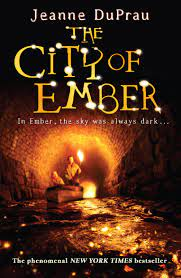 We will continue to develop our grammar and spelling skills in daily lessons. Reading comprehension skillsUsing a wide range of punctuation marks accurately in our writingEnglish homework will be set on Friday’s using the Google Classroom. Please let us know if you need a paper copy.Pupils will be exploring how to calculate the percentage of numbers and quantities.Pupils will be exploring how to calculate the area of rectangles, triangles and parallelograms.Pupils will learn to present and interpret information in different ways.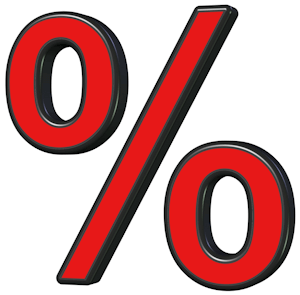 Pupils will continue to develop their arithmetic and reasoning skills to support Year 6 maths. How you can help at home:How you can help at home:Read with your child, even if they are a fluent and confident reader, asking comprehension questions; there are example questions to guide you in the Y6 google classroomEncourage your child to read independently for sustained periodsLearn weekly spellings (these are set as homework in the Y6 google classroomEncourage your child to complete weekly homework - Mathletics tasks set weekly on FridaysPractise rapid recall of times tables and linked division factsUse opportunities to tell the time in daily life You will find a summary of the written calculation methods we teach in school in the Y6 google classroom.ScienceHistoryGeographyArt and DesignDesign TechnologyMusicP.E and GamesPSHEComputingSpanishREThe EarthThis term the children will learn about our Solar System and how we get night and day. They will learn about the moon and seasons.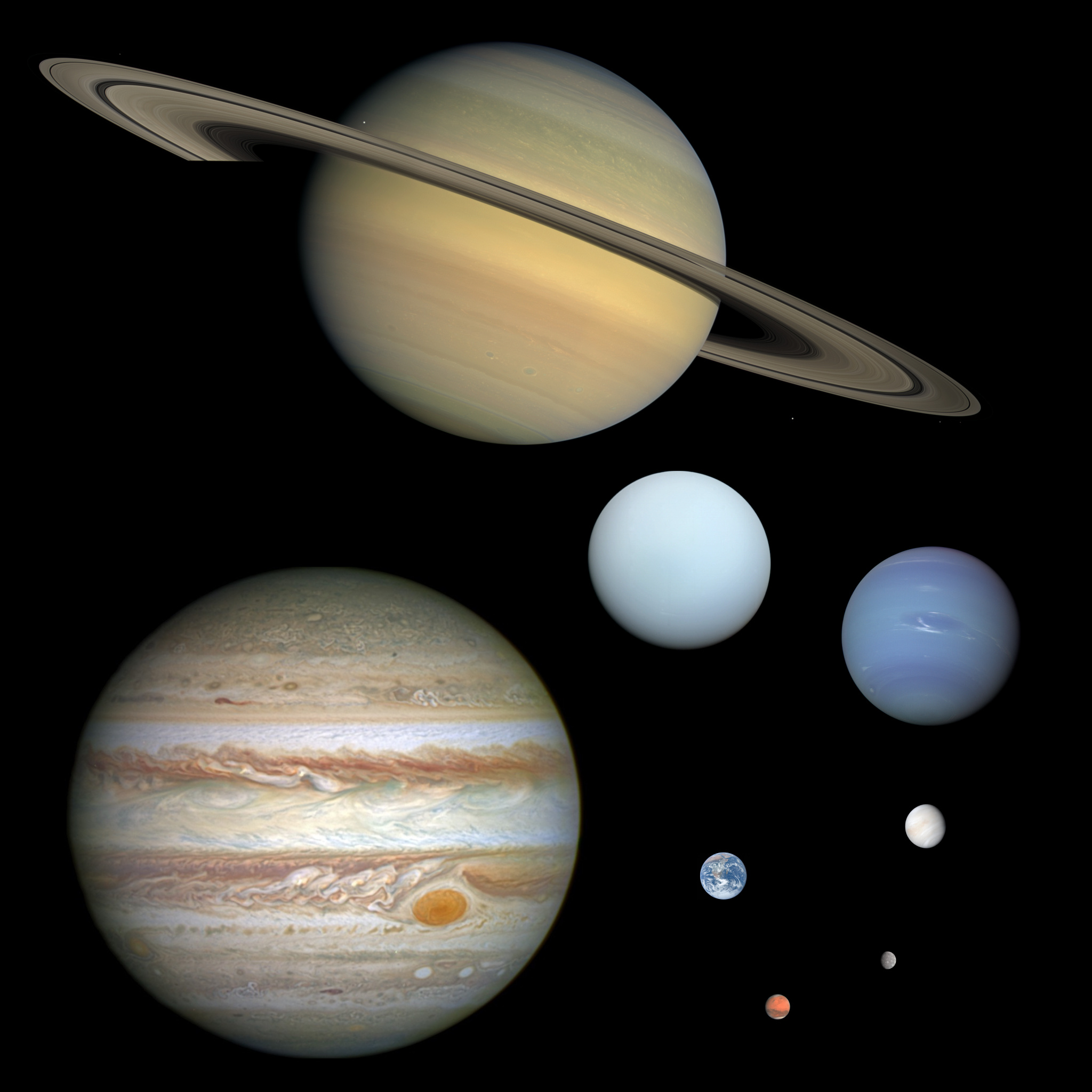 The TudorsThis term the children will learn about the Tudor dynasty including Elizabeth I and about Tudor explorers.  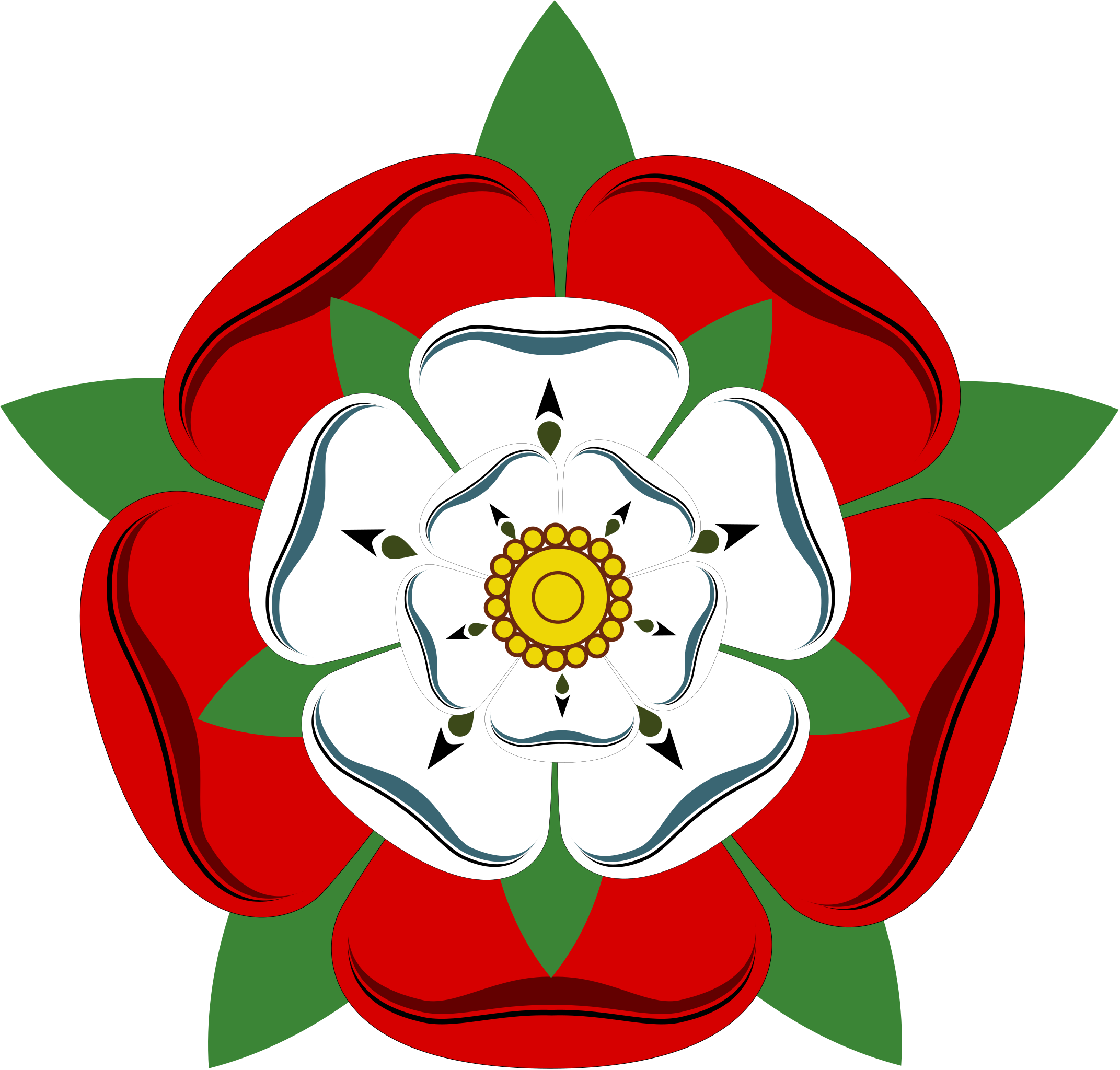 This will be taught next half termTudorsLearn about and sketch Tudor miniatures using their portraits.Collage and design Coat of arms.The use of  - ipad art programs to create Tudor pictures. 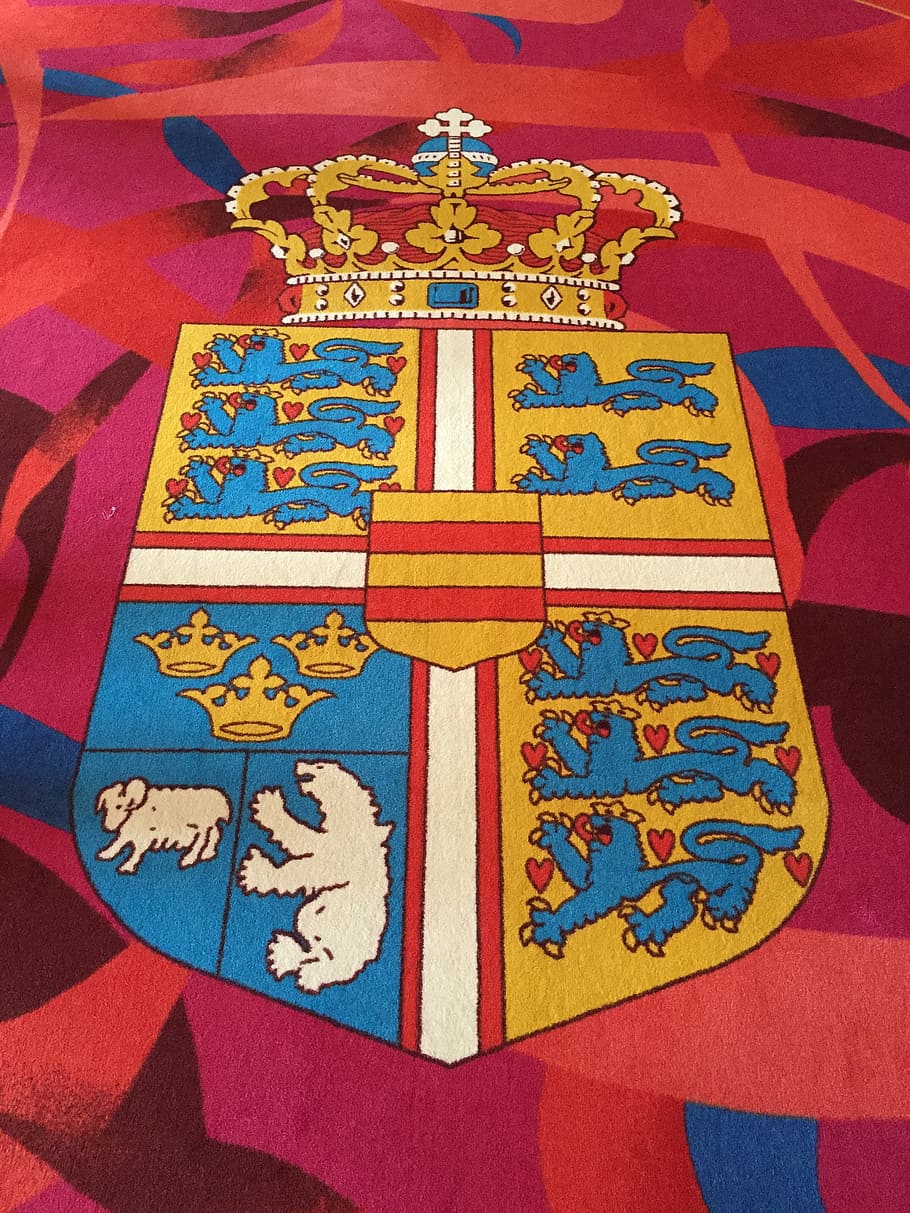 Space ToyThe children will be designing and making a space toy for a younger child from felt.. 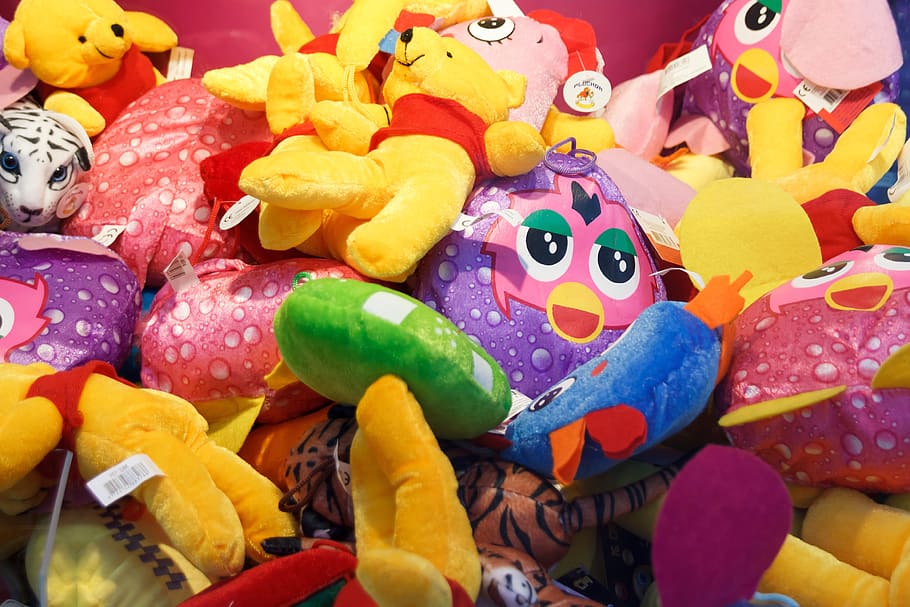 This will be taught next half term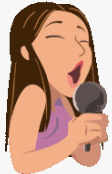 Dance - Master dance skills considering 'personal' objectives.Games - Netball - to apply skills needed in netball (passing, defending and attacking) to impact competitive games.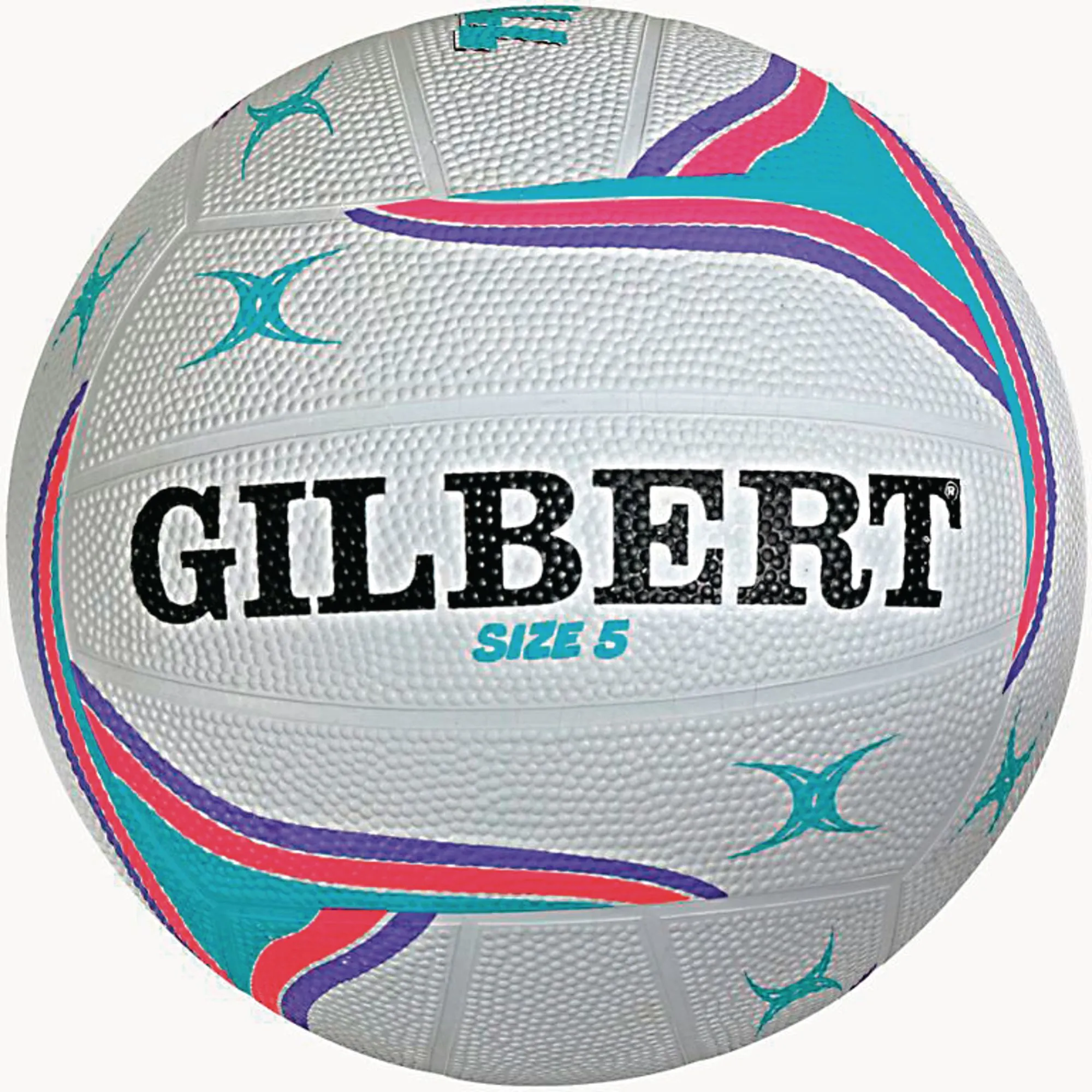 Healthy friendshipsExplain the characteristics of friendships online and offline. Understand what makes a healthy and unhealthy friendship. Explore concepts of trust and loyalty.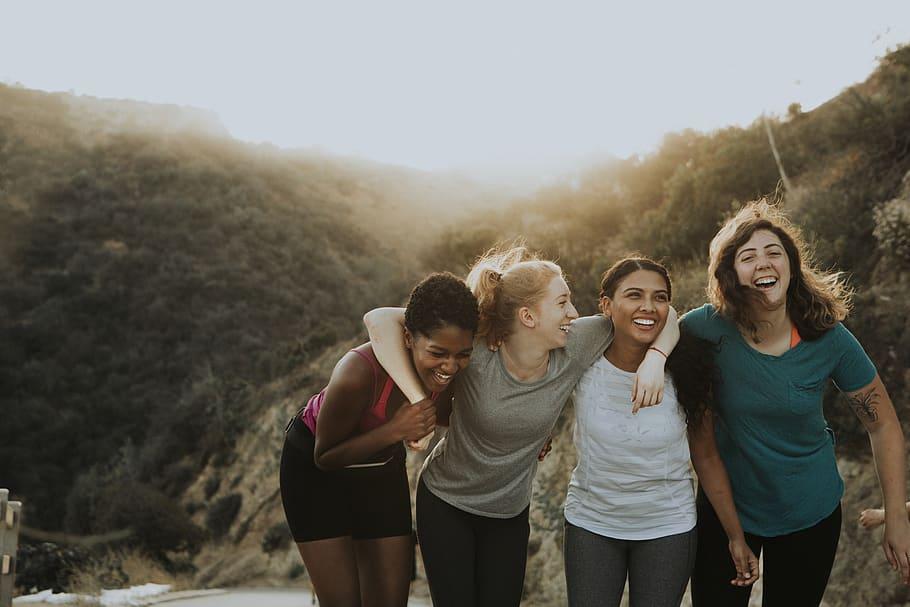 SpreadsheetsChildren will be supported in organising data into columns and rows to create their own data set.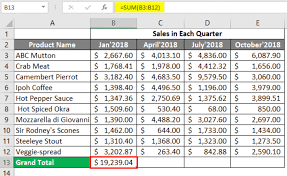 PlanetsThis half term children will learn about the planets describing them by their colour, size and temperature.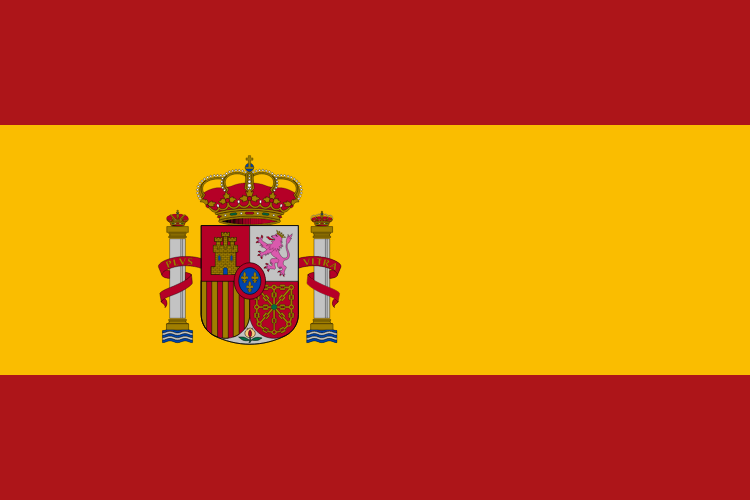 What happens when we die?We will be thinking about heaven, discussing ideas about ‘souls’ and types of funerals. 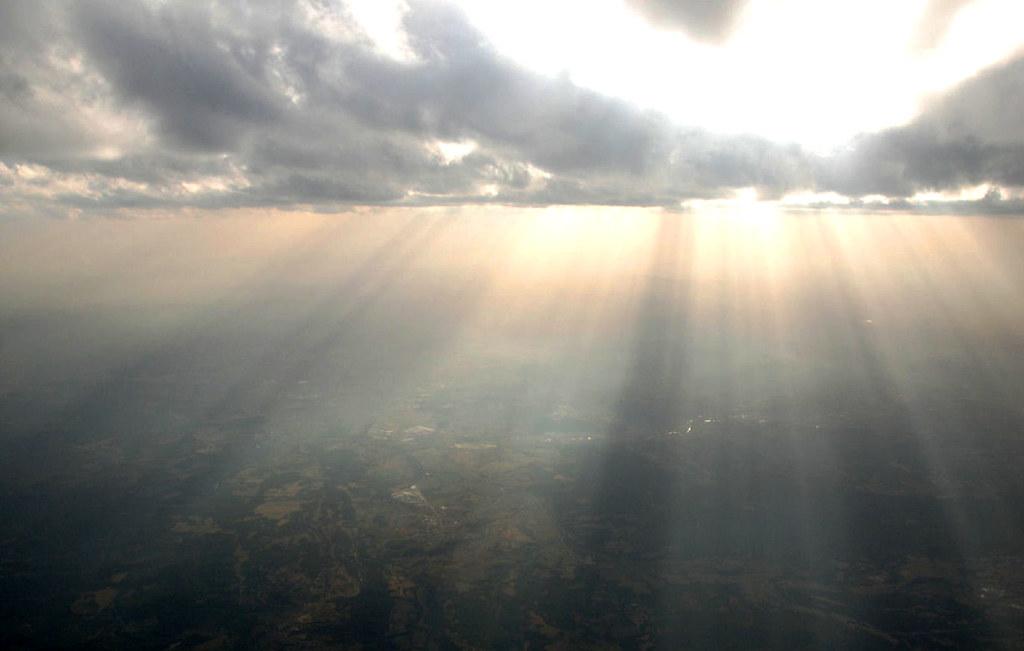 